UNIVERSIDAD AUTÓNOMA DE BAJA CALIFORNIACOORDINACIÓN GENERAL Y DEPARTAMENTOS DE RECURSOS HUMANOS                            PERSONAL DE NUEVO INGRESO             IMF-001 Rev. 2(Favor de llenar este formato sin abreviaturas y con letra legible)1.- No. de Afiliación I.M.S.S. (11 dígitos): ___________________________________2.- Nombre completo del aspirante:       ___________________________________3.- Facultad, Escuela o Depto. Administrativo: ______________________________4.- R. F. C. (13 dígitos):                             ___________________________________5.- C. U. R. P. (18 dígitos):                        ___________________________________6.- Lugar de nacimiento (Estado):            ___________________________________7.- Fecha de nacimiento:                        ___________________________________8.- Estado Civil:                                      ___________________________________9.- Nombre de los Padres (aún finados):                  Padre:                                         _____________________________________________                  Madre:                                         _____________________________________________10.- Domicilio Particular (Calle y número):   __________________________________11.- Colonia o Fraccionamiento:            ___________________________________12.- Código Postal:                                 ___________________________________13.- Correo electrónico:                          ___________________________________14.- Número Telefónico Particular:         ___________________________________15.- Número Telefónico Celular:             ___________________________________16.- ¿Tiene hijos?                                                         SI (      )          NO   (     )17.- ¿Tiene usted Crédito INFONAVIT?                       SI (      )          NO   (     )18.- ¿Tiene usted Crédito FONACOT?                         SI (      )          NO   (     )SI LA RESPUESTA ES AFIRMATIVA EN LA PREGUNTA 17 O 18 FAVOR DE CONTESTAR EL FORMULARIO ANEXO, DE LO CONTRARIO SOLO FIRMAR BAJO PROTESTA LA HOJA SIGUIENTE.___________________________________________________________________ANEXOIMF-001 Rev. 2SI CUENTA CON UN CRÉDITO INFONAVIT(Con su Aviso de Retención en mano)1.- Número de crédito  ____________________________2.- Valor de descuento en:     a) Veces Salario Mínimo (V.S.M.) __________     b) Porcentaje (%) __________     c) Cuota Fija (C.F.) __________     3.- Fecha de otorgamiento del crédito ____________________________4.- En caso de contar con crédito INFONAVIT, se hace de su conocimiento que la Universidad deberá enterar el pago de amortización de su crédito. A partir de la fecha de su contratación se le solicita que tramite el aviso de retención a nombre de la Universidad para que se le empiece a descontar de su percepción catorcenal la cantidad que por su crédito corresponda. Cualquier pago directo que usted haga a INFONAVIT  lo tomará como abono a capital.SI CUENTA CON UN CRÉDITO FONACOTDeberá presentarse a la Coordinación o Departamento de Recursos Humanos para dar seguimiento de su crédito.Acepto bajo protesta, que la información manifestada en este formato es veraz.                             ____________________________________Nombre y Firma del Aspirante.Reclutador de Personal AdministrativoFirma Sello de RecibidoReclutador de Personal AcadémicoDirectorFirma Sello de RecibidoReclutador de Personal AcadémicoSubdirector   Firma Sello de RecibidoRecepción en Recursos Humanos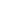 FirmaSello de Recibido